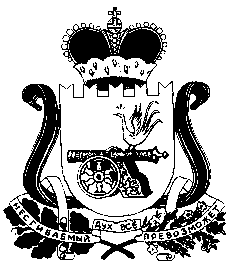 Уважаемый Виктор Дмитриевич!Министерство промышленности и торговли Смоленской области (далее – Министерство) в соответствии с пунктом 14 Порядка проведения экспертизы областных нормативных правовых актов, затрагивающих вопросы осуществления предпринимательской и инвестиционной деятельности, в целях выявления положений, необоснованно затрудняющих осуществление предпринимательской                  и инвестиционной деятельности, утвержденного постановлением Администрации Смоленской области от 13.11.2015 № 717 информирует Вас о своем согласии                 с выводами, указанными в заключении об экспертизе постановления Администрации Смоленской области от 19.02.2018 № 72 «Об утверждении Положения о порядке и условиях отбора резидентов областных государственных индустриальных парков» (далее – заключение, постановление). Проект постановления будет доработан Министерством с учетом выводов, содержащихся в заключении.Первый заместитель министра                                                                 А.А. АфонычевИсп. Кропотова Татьяна Александровна(4812) 20-50-76